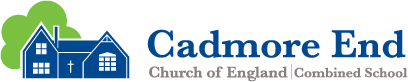 PE 2021-2023Cycle B = 2021-2022 Cycle A= 2022-2023  PE 2021-2023Cycle B = 2021-2022 Cycle A= 2022-2023  PE 2021-2023Cycle B = 2021-2022 Cycle A= 2022-2023  PE 2021-2023Cycle B = 2021-2022 Cycle A= 2022-2023  PE 2021-2023Cycle B = 2021-2022 Cycle A= 2022-2023  PE 2021-2023Cycle B = 2021-2022 Cycle A= 2022-2023  PE 2021-2023Cycle B = 2021-2022 Cycle A= 2022-2023  ClassAUTUMN 1AUTUMN 2SPRING 1SPRING 2SUMMER 1SUMMER 2Class 2 Cycle AUnit 1 Multi skills and Boot Camp (fitness)Unit 2 Dance and Mighty Movers (running and team games)Unit 3 GymnasticsSkipping Unit b4 Ball skills and Gym fit (circuits) Unit 5 Throwing and CatchingCore Strength (Pilates)Unit 6 Athletics and  Fitness Frenzy (strength and Stamina)Class 2 cycle BUnit 1 Multi skills and Boot Camp (fitness)Unit 2 Dance and Mighty Movers (running and team games)Unit 3 GymnasticsSkipping Unit b4 Ball skills and Gym fit (circuits) Unit 5 Throwing and CatchingCore Strength (Pilates)Unit 6 Athletics and  Fitness Frenzy (strength and Stamina)Class 3 Cycle ASwimmingUnit 1 Multi-skills and Boot CampSwimmingUnit 2 African Dance and Mighty Movers (running)Unit 3 Groovy Gymnastics Skip to The Beat (skipping)Unit 4Brilliant Ball Skills (netball) and Gymfit Circuits MaypoleUnit 5Throwing and Catching (field games)Core Strength (Pilates)Unit 6Active athletics (Sports day)Fitness Frenzy (Stamina)Class 3 cycle BSwimmingUnit 1 Multi-skills and Boot CampSwimmingUnit 2 African Dance and Mighty Movers (running)Unit 3 Groovy Gymnastics Skip to The Beat (skipping)Unit 4Brilliant Ball Skills (netball) and Gymfit Circuits MaypoleUnit 5Throwing and Catching (field games)Core Strength (Pilates)Unit 6Active athletics (Long jump, javelin, running, relay)Fitness Frenzy (Stamina)Class 4 Cycle ASwimmingUnit 1 Invaders (defending and attacking)Boot CampSwimmingUnit 2Aerobic danceBoxerciseUnit 3Gym sequencesStep to the Beat (Aerobics)Unit 4Striking and FieldingGymfit circuitsMaypoleUnit 5 Nimble Nets (Basketball)Core Strength (Pilates)Unit 6Young Olympians (Long jump, javelin, running, relay)Class 4 cycle BSwimmingUnit 1 Invaders (defending and attacking)Boot CampSwimmingUnit 2Aerobic danceBoxerciseUnit 3Gym sequencesStep to the Beat (Aerobics)Unit 4Striking and FieldingGymfit circuitsMaypoleyUnit 5 Nimble Nets (Basketball)Core Strength (Pilates)Unit 6Young Olympians (Long jump, javelin, running, relay)Additional eventsDodgeballTennis and Fencing DodgeballCountry dancingMaypoleCricket and Rounders’DodgeballSports Day